il-bord tat-tmexxija taċ-Ċentru Ewropew għall-Iżvilupp ta’ Taħriġ Vokazzjonali (Cedefop) jistieden applikazzjonijiet għall-kariga ta’ deputat diretturAD 12I.	Min iħaddemCedefop huwa l-Aġenzija Ewropea li tippromwovi l-iżvilupp tal-edukazzjoni u t-taħriġ vokazzjonali (VET) fl-Unjoni Ewropea. Huwa jipprovdi analiżi u riċerka tal-politika u jappoġġja l-iżvilupp u l-implimentazzjoni tal-politika tal-VET Ewropea u huwa msieħeb rikonoxxut fid-dibattiti dwar politika u xjenza fir-rigward tal-VET.Cedefop jipprovdi konsulenza, riċerka, analiżi, informazzjoni u jistimula kooperazzjoni Ewropea u tagħlim reċiproku. Huwa jgħin fl-iżvilupp tal-VET u fit-tfassil ta’ politika mibnija fuq l-evidenza f’oqsma bħal, pereżempju, l-implimentazzjoni tal-għodod Ewropej u l-monitoraġġ tal-“proċess ta’ Kopenħagen”, antiċipazzjoni tal-ħtiġijiet ta’ ħila, titjib fl-għarfien ta’ kwalifiki u ħiliet għas-sostenn tal-mobilità transkonfinali u investimenti fil-VET.Cedefop għandu Bord ta’ Tmexxija li fih huma rrappreżentati l-gvernijiet nazzjonali tal-Istati Membri tal-UE, min iħaddem, ħaddiema u l-Kummissjoni Ewropea. Cedefop jaħdem mill-qrib mal-Kummissjoni Ewropea, gvernijiet, rappreżentanti ta’ min iħaddem u trejdunjins, kif ukoll ma’ riċerkaturi u prattikanti. Huwa jipprovdilhom informazzjoni aġġornata u analiżi dwar żviluppi, esperjenza u innovazzjoni fil-VET u forums għal dibattitu dwar politika.Cedefop twaqqaf fl-1975 u ilu mill-1995 stabbilit ġewwa Tessaloniki fil-Greċja. Għandu madwar 130 membru tal-persunal u baġit ta’ 17,400,000 ewro. Il-lingwa tax-xogħol ta’ Cedefop hija l-Ingliż.Għal aktar informazzjoni dwar l-Aġenzija, ara http://www.cedefop.europa.eu/EN/II.	Profil tal-post tax-xogħolId-Deputat Direttur jgħin lid-Direttur fit-tmexxija tax-xogħlijiet kif stabbilit fir-Regolament Bażiku, b’mod speċjali fl-Artikoli 2, 3 u 7.
Id-Deputat Direttur jirrapporta direttament lid-Direttur.
Huwa jew hija jieħdu post id-Direttur meta dan tal-aħħar ikun assenti.Huwa/hija għandhom jassistu lid-Direttur fi:id-direzzjoni u l-ġestjoni ta’ Cedefop u l-implimentazzjoni tad-deċiżjonijiet tal-Bord ta’ Tmexxija;l-iżvilupp u l-implimentazzjoni tal-istrateġija u l-programm ta’ ħidma ta’ Cedefop f’konformità mal-missjoni ta’ Cedefop u mad-deċiżjonijiet tal-Bord ta’ Tmexxija;it-tħejjija tal-attivitajiet tal-Bord ta’ Tmexxija u jwieġbu lill-Bord ta’ Tmexxija għat-tħaddim ta’ Cedefop;li tkun żgurata l-kwalità tax-xogħol ta’ Cedefop u l-iżvilupp tar-reputazzjoni tiegħu bħala mexxej rikonoxxut fil-qasam tal-għarfien espert tiegħu;it-tħejjija u l-implimentazzjoni tal-baġit kif ukoll ġestjoni finanzjarja soda u kontroll intern;it-tħejjija tar-Rapporti Annwali dwar l-attivitajiet tal-Aġenzija;il-ġestjoni ta’ kuljum taċ-Ċentru u tal-membri tal-persunal tiegħu kollha, inkluż ir-reklutaġġ, is-superviżjoni u l-iżvilupp ta’ persunal u t-trawwim ta’ spirtu ta’ tim u ta’ ambjent tax-xogħol tajbin;li tkun żgurata r-rappreżentazzjoni u r-relazzjonijiet pubbliċi effettivi ta’ Cedefop fuq l-aktar livell għoli fix-xogħol tiegħu mal-istituzzjonijiet u l-korpi Ewropej fl-Unjoni Ewropea kollha, inkluża r-rappreżentazzjoni ta’ Cedefop f’konferenzi, seminars u avvenimenti tal-midja;il-faċlitazzjoni tal-kooperazzjoni bejn l-Aġenzija, il-Kummissjoni u l-Istati Membri u l-partijiet interessati tal-Aġenzija biex jippromwovu l-VET;il-kooperazzjoni mal-korpi kompetenti fl-Istati Membri li jwettqu xogħlijiet simili għal dawk tal-Aġenzija.Id-Deputat Direttur imexxi wkoll b’mod dirett persunal, servizzi, attivitajiet u kwistjonijiet speċifiċi kif ikun iddelegat mid-Direttur u kif stabbilit fl-objettivi (annwali) tiegħu/tagħha.III.	Kriterji ta’ eliġibbiltàIl-kandidati jkunu kkunsidrati għall-fażi tal-għażla fuq il-bażi tal-kriterji formali li ġejjin, li għandhom jitħarsu sal-iskadenza għall-applikazzjonijiet:Nazzjonalità: ikunu ċittadini ta’ Stat Membru tal-Unjoni Ewropea;Grad jew diploma universitarja:ikollhom livell ta’ edukazzjoni li jikkorrispondi ma’ studji universitarji mitmuma, attestati b’diploma meta l-perjodu normali ta’ edukazzjoni universitarja jkun ta’ erba’ snin jew aktar, jewikollhom livell ta' edukazzjoni li jikkorrespondi għal studji universitarji mitmuma attestati b’diploma u esperjenza professjonali adegwata ta' mill-inqas sena meta l-perjodu normali ta' edukazzjoni universitarja jkun mill-inqas ta’ tliet snin (din l-esperjenza professjonali ta’ sena ma tistax tkun inkluża fl-esperjenza professjonali wara l-gradwazzjoni  meħtieġa hawn taħt);Esperjenza professjonali: ikollhom mill-inqas 15-il sena ta’ esperjenza professjonali full-time ekwivalenti għal livell wara l-gradwazzjoni miksuba wara li jkunu kisbu l-grad universitarju;Esperjenza ta’ maniġment: ikollhom mill-inqas 5 snin esperjenza ta’ ġestjoni, inkluża ġestjoni ta’ riżorsi umani u finanzjarji;Lingwi: ikunu jafu sewwa ħafna waħda mill-lingwi uffiċjali tal-Unjoni Ewropea u jkollhom għarfien sodisfaċenti ta’ lingwa uffiċjali oħra tal-Unjoni Ewropea . L-applikant għandu wkoll - 	ikun kapaċi jippreżenta referenzi dwar il-karattru rigward kemm huwa adegwat sabiex iwettaq d-dmirijiet tal-kariga;- 	ikun fiżikament f’saħħtu biex iwettaq id-dmirijiet relatati mal-pożizzjoni;-	ikun kapaċi jwettaq il-perjodu kollu tal-mandat ta’ ħames snin qabel ma jilħaq l-età ta' rtirar (massimu l-aħħar tax-xahar li fih il-kandidat/a jagħlaq/tagħlaq 66 sena).Indipendenza u dikjarazzjoni ta’ interessiId-Deputat Direttur ikun mitlub jagħmel dikjarazzjoni ta’ impenn li jaġixxi b’mod indipendenti fl-interess pubbliku u jagħmel dikjarazzjoni fir-rigward ta’ kull interess li jista’ jitqies ta’ preġudizzju għall-indipendenza tiegħu/tagħha. L-applikanti għandhom jikkonfermaw ir-rieda tagħhom li jagħmlu dan fl-applikazzjoni tagħhom.IV.	Kriterji tal-għażlaIl-kandidati għandu jkollhom: ħiliet ta’ ġestjoni u ta’ tmexxija, inkluża esperjenza fil-ġestjoni baġitarja, finanzjarja u tar-riżorsi umani;fehim tajjeb tal-politika tal-UE fir-rigward tal-VET u oqsma relatati (impjiegi), tal-istituzzjonijiet tal-UE u kif dawn jaħdmu u jinteraġixxu;ħiliet evidenzati bi provi fil-ġestjoni ta’ proġetti rilevanti ta’ riċerka u politika applikati u fl-organizzazzjoni u l-ġestjoni ta’ attivitajiet u netwerks transnazzjonali;ħiliet tajbin ħafna ta’ preżentazzjoni u l-kapaċità li jinteraġixxu u jinnegozjaw f’livell maniġerjali għoli ma’ rappreżentanti tal-istituzzjonijiet Ewropej, gvernijiet nazzjonali, l-imsieħba soċjali, eċċ;ħiliet tajbin ħafna ta’ komunikazzjoni bil-kitba u bil-fomm. Huwa meħtieġ għarfien tajjeb tal-Ingliż, minħabba li din hija l-lingwa li biha jaħdem is-Cedefop.Il-kriterji li ġejjin jitqiesu bħala assi addizzjonali:għarfien tal-qafas legali (regolamenti tal-persunal, regoli finanzjarji) li bihom taħdem Cedefop;esperjenza professjonali relevanti fil-qasam tal-edukazzjoni u t-taħriġ vokazzjonali;esperjenza amministrattiva f'kuntest internazzjonali/Ewropew;għarfien tajjeb ta’ lingwi oħra tal-Unjoni Ewropea.V.	Għażla u ħatraIl-proċess tal-għażla jkun ibbażat fuq eżami tal-formoli ta’ applikazzjoni segwit minn serje ta’ intervisti u testijiet, kif spjegat hawn taħt:1.	Kumitat ta' Preselezzjoni, assistit minn konsulent estern, jeżamina l-applikazzjonijiet u jfassal abbozz ta' lista tal-kandidati l-aktar ikkwalifikati li jissodisfaw il-kriterji kollha ta' eliġibbiltà (Taqsima III) u li l-aktar li jħarsu mill-qrib il-kriterji tal-għażla (Taqsima IV) għall-kariga.Il-kandidati l-aktar ikkwalifikati ser ikunu mistiedna għal intervista, li tista’ ssir bit-telefown u għal ittestjar li jsir minn konsulenti esterni f'isem il-Kumitat ta' Preselezzjoni. Abbażi tar-riżultati ta' dawn l-intervisti u t-testijiet il-Kumitat ta' Preselezzjoni jfassal lista ta' kandidati l-aktar adegwati. Dawn il-kandidati l-aktar adegwati jkunu mistiedna għal intervista mal-Kumitat ta' Preselezzjoni li għandu jistabbilixxi lista mqassra ta' kandidati. Il-kandidati jiġu ttestjati dwar il-profiċjenza tagħhom f’uħud mil-lingwi jew fil-lingwi kollha elenkati fl-applikazzjoni tagħhom. Il-lista mqassra tingħata lill-Bord ta’ Tmexxija ta’ Cedefop għal deċiżjoni. Il-kandidat magħżul ikun mistenni li jieħu l-kariga fi żmien tliet xhur mill-ħatra.Nota:	Il-kandidati jistgħu jkunu mistiedna jipparteċipaw f’ċentru ta’ valutazzjoni.Opportunitajiet indaqsCedefop japplika politika ta’ opportunitajiet indaqs u joqgħod attent biex jevita kull forma ta’ diskriminazzjoni.VI.	Kundizzjonijiet ta’ impjiegId-Deputat Direttur jinħatar bħala aġent temporanju fi grad AD 12 skont l-Artikolu 2f tal-Kundizzjonijiet ta’ Impjieg ta’ Impjegati Oħra, għal perjodu ta’ ħames snin. Il-mandat jista’ jiġġedded darba.Id-Deputat Direttur ikollu perjodu ta’ prova ta’ 9 xhur.Post tal-impjiegIl-post tal-impjieg huwa Tessaloniki, fil-Greċja. RimunerazzjoniIr-rimunerazzjoni tkun ibbażata fuq l-iskala tas-salarji tal-Unjoni Ewropea. Il-paga tkun soġġetta għat-taxxa tal-Komunità u għal tnaqqis ieħor stabbilit bir-Regolamenti tal-Persunal. Madankollu hija tkun eżenti minn kull tassazzjoni nazzjonali.Għal kull informazzjoni oħra dwar il-kundizzjonijiet kuntrattwali u tax-xogħol, jekk jogħġbok irreferi għar-Regolamenti tal-Persunal ta’ Uffiċjali u għall-Kundizzjonijiet ta’ Impjieg ta’ Impjegati Oħra, li huma disponibbli minn dan l-indirizz:http://ec.europa.eu/civil_service/docs/toc100_en.pdfVII.	Proċedura ta’ applikazzjoni u data ta’ għeluqSabiex l-applikazzjonijiet ikunu validi, il-kandidati għandhom jissottomettu:ittra ta’ motivazzjoni;curriculum vitae (CV), preferibbilment abbozzat skont il-format tas-CV tal-Europass. L-applikanti huma mitluba b’mod espliċitu li jiddeskrivu l-esperjenza u l-għarfien espert rilevanti għax-xogħol, kif ukoll dettalji dwar id-daqs — l-għadd ta’ persunal — il-baġit u n-natura tad-dipartimenti li kienu jmexxu preċedentement.formola ta’ applikazzjoni mimlija u ffirmata. Il-kandidati għandhom jużaw il-formola ta’ applikazzjoni uffiċjali mehmuża ma’ dan l-avviż ta’ post battal fuq il-websajt ta’ Cedefop fuq www.cedefop.europa.eu. Il-formola ta’ applikazzjoni għandha timtela bl-Ingliż.Dokumenti ta’ sostenn (eż. kopji ċċertifikati ta’ gradi/diplomi, referenzi, prova ta’ esperjenza, eċċ.) ma għandhomx jintbagħtu f’dan l-istadju iżda għandhom jingħataw fi stadju ieħor aktar ’il quddiem tal-proċedura jekk jintalbu.L-applikazzjonijiet, preferibbilment bl-Ingliż, bil-Franċiż jew bil-Ġermaniż għandhom jikkwotaw in-numru ta’ referenza tal-post battal b’mod ċar fuq l-envelopp: Cedefop/2013/03/ADApplikazzjonijiet li ma jimtlewx korrettament ma jkunux aċċettati.L-applikazzjoni għandha tintbagħat fl-indirizz postali hawn taħt, b’posta reġistrata, sa mhux aktar tard mill-5 ta’ Frar 2014 fit-23:59 Ħin tal-Ewropa Ċentrali (data tar-reġistrazzjoni tal-posta).Għall-attenzjoni ta’:The Chairman of the Governing Board of CedefopRef: CEDEFOP/2013/08/ADCedefopPO Box 22427GR – 55102 Finikas-ThessalonikiGreeceIl-kandidati għandhom ikunu jistgħu jipproduċu prova ta’ reġistrazzjoni jekk jintalbu.Applikazzjonijiet mibgħuta bis-servizz tal-kurrier bieb bieb għandhom jintbagħtu fl-indirizz postali hawn taħt, mhux aktar tard mill-5 ta’ Frar 2014 u d-data ta’ meta jintbagħtu għandha tidher b’mod ċar fuq l-envelopp.Għall-attenzjoni ta’:The Chairman of the Governing Board of CedefopRef: CEDEFOP/2013/03/ADCedefopEurope 123GR-57001 Pylea, ThessalonikiGreeceL-applikazzjonijiet għandhom jintbagħtu wkoll f’format elettroniku (Word jew pdf) f’dan l-indirizz elettroniku (email): HR_Deputy_Director@cedefop.europa.eu mhux aktar tard mit-23:59 Ħin tal-Ewropa Ċentrali tal-5 ta’ Frar 2014. Applikazzjonijiet li jintbagħtu b’email biss ma jkunux aċċettati.Sabiex jiġi ffaċilitat il-proċess ta’ għażla, kull komunikazzjoni mal-applikanti rigward dan il-post battal issir bl-Ingliż.Informazzjoni importanti għall-kandidatil-applikanti huma mitluba li jirrappurtaw kull bidla fl-indirizz, numru tat-telefown jew email bil-miktub u mingħajr dewmien lis-Segretarja tal-Kompetizzjoni: Ms Ginette Manderscheid, Kap tar-Riżorsi Umani, Cedefop, email: HR_Deputy_Director@cedefop.europa.eufil-preparazzjoni tal-applikazzjonijiet tagħhom, il-kandidati ma jistgħu fl-ebda ċirkostanza jagħmlu referenza għal dokumenti, applikazzjonijiet jew formoli oħra mibgħuta b’rabta ma’ applikazzjonijiet preċedenti;il-kandidati li jkunu mistiedna għal intervista jkun jeħtiġilhom jipproduċu kopji tad-diplomi, kwalifiki akkademiċi u ċertifikati ta’ impjieg, flimkien ma’ prova tan-nazzjonalità u ritratt tal-passaport reċenti;id-dokumenti ta’ sostenn ma jingħatawx lura lill-kandidati;jekk jogħġbok ara li l-indirizz elettroniku mogħti fl-applikazzjoni tiegħek ikun korrett (u li l-kaxxa postali tiegħek ma tkunx mimlija), peress li ħafna mill-korrispondenza tkun permezz ta’ email.Il-kandidati huma mfakkra li l-proċeduri u d-deliberazzjonijiet tal-għażla huma kunfidenzjali. Huwa pprojbit li l-kandidati jagħmlu kuntatt dirett jew indirett ma’ kull individwu involut fil-proċess ta’ għażIa jew li ħaddieħor jagħmel dan f’isimhom. Il-mistoqsijiet u t-talbiet kollha għal informazzjoni jew dokumentazzjoni fir-rigward tal-kompetizzjoni għandhom jiġu indirizzati lis-Segretarja tal-Kompetizzjoni: Ms Ginette Manderscheid (HR_Deputy_Director@cedefop.europa.eu). VIII.	Protezzjoni ta’ dejta personaliIl-Kummissjoni u Cedefop jiżguraw li d-dejta personali tal-kandidati tkun ipproċessata kif mitlub mir-Regolament  (KE) Nru 45/2001 tal-Parlament Ewropew u tal-Kunsill tat-18 ta’ Diċembru 2000 dwar il-protezzjoni ta' individwu fir-rigward tal-ipproċessar ta' data personali mill-istituzzjonijiet u l-korpi tal-Komunità u dwar il-moviment liberu ta’ dak id-data. Jekk il-kandidat ikollu xi mistoqsijiet rigward l-ipproċessar tad-data personali tiegħu/tagħha, hu/hi għandhom jindirizzawhom lill-Uffiċjal tal-Protezzjoni tad-Data, Cedefop.IX.	Proċeduri ta’ appellJekk kandidat jikkunsidra li huwa/hija jkunu ġew affettwati b’mod negattiv minn deċiżjoni partikolari, huwa/hija jistgħu jagħmlu lment skont l-Artikolu 90(2) tar-Regolamenti tal-Persunal ta’ Uffiċjali u l-Kundizzjonijiet ta’ Impjieg ta’ Impjegati Oħra, fl-indirizz hawn taħt:Head of Human ResourcesCEDEFOPP.O. Box 22427GR-55102 Finikas (Thessaloniki)GreeceL-ilment irid jitressaq fi żmien 3 xhur wara li l-kandidat ikun ġie infurmat bir-riżultat finali tal-proċedura.Il-kandidati jkollhom ukoll il-possibbiltà li jilmentaw mal-Ombudsman Ewropew. Jekk jogħġbok innota li l-ilmenti magħmula lill-Ombudsman ma jkollhomx effett ta' sospensjoni għall-perjodu ta' żmien stabbilit fl-Artikolu 91 tar-Regolamenti tal-Persunal.Fil-każ ta’ diskrepanzi bejn il-verżjonijiet lingwistiċi tal-avviż tal-post battal, il-verżjoni bl-Ingliż tipprevali. 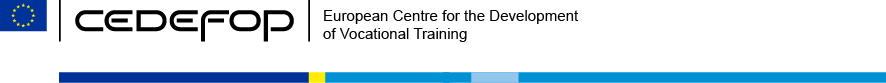 AVVIŻ TA’ POST BATTAL GĦAL DEPUTAT DIRETTUR (m/f)REFERENZA: CEDEFOP/2013/03/ADPerjodu inizjali tal-kuntratt: 5 snin 